目	录第一部分 单位概况一、主要职能二、单位机构设置及预算单位构成情况三、2024年度单位主要工作任务及目标第二部分 2024年度单位预算表一、收支总表二、收入总表三、支出总表四、财政拨款收支总表五、财政拨款支出表（功能科目）六、财政拨款基本支出表（经济科目）七、一般公共预算支出表八、一般公共预算基本支出表九、一般公共预算“三公”经费、会议费、培训费支出表十、政府性基金预算支出表十一、国有资本经营预算支出预算表十二、一般公共预算机关运行经费支出预算表十三、政府采购支出表第三部分 2024年度单位预算情况说明第四部分 名词解释第一部分 单位概况一、主要职能（一）人才培养职能。着力建设“五育并举+大安全观”应用型人才培养体系，主动策应新工科、新农科、新文科建设和“卓越人才培养计划2.0”要求，创新人才培养模式，培养高素质应用型人才。不断彰显周恩来精神风范育人特色，促进学生德智体美劳全面发展。（二）科学研究职能。坚持“四个面向”，聚焦科技创新和决策咨询提质增效，强化应用研究，推进科教融合，大力提升科技创新能力和服务水平。围绕科技前沿和地方产业发展需求，加强与高水平大学、科研院所、行业骨干企业协同合作，打造引领区域产业发展的科技创新平台。（三）社会服务职能。深化校城融合，聚焦地方产业，优化整合创新要素，推进学科专业设置与产业需求精准对接，加快推进成果转化与技术转移，不断拓展服务深度与广度，不断提升服务区域产业发展贡献度。加强继续教育和教育培训体系建设，打造特色品牌培训项目。（四）文化传承创新职能。严守意识形态阵地，大力弘扬社会主义先进文化，繁荣校园文化活动，增强学校文化软实力和核心竞争力。实施中华优秀传统文化浸润工程，传承弘扬优秀地域文化、红色文化，践行“明德尚学、自强不息”淮工精神。（五）国际交流合作职能。坚持开放办学，进一步提高对外合作交流的层次和水平，主动服务“一带一路”建设，不断提升办学的国际化水平，不断扩大“留学淮工”品牌影响力。二、单位机构设置及预算单位构成情况根据单位职责分工，本单位内设机构包括：根据单位职责分工，本单位内设机构包括：党政办公室；党委组织部、党委统战部；党委宣传部；纪委机关、巡察办；机关党委；党委教师工作部、人事处；党委研究生工作部、研究生处；党委学生工作部、学生工作处、人民武装部；党委保卫部、保卫处；发展规划处；教务处；教学质量监控与评估处；科学技术处、技术转移中心；社会科学处、苏北发展研究院；计划财务处；招生就业处；国际合作交流处、港澳台事务办公室；国有资产与实验室管理处；审计处；信息化建设与管理处、信息化技术中心；对外联络与合作处；后勤管理处；基建处；离退休党工委、离退休工作处；萧湖校区管理委员会、大学生创新创业基地管理委员会；工会；团委；继续教育学院；高等教育研究所、学报编辑部；图书馆；工程训练中心；饮食服务总公司。本单位无下属单位。三、2024年度单位主要工作任务及目标1.坚持一体建设，统筹推进学科专业发展统筹实施学科建设“246X”提质工程和品牌专业建设工程。认真做好“十四五”省重点学科建设工作；深入实施硕士点拓展工程，确保硕士学位授权点增至10个以上。以一流专业和专业认证为抓手，全力打造“12N”（10个国家级、20个省级、N个校级）三级一流（品牌）专业体系，着力提升专业内涵建设水平；做好工程教育专业认证工作，确保1-2个专业通过、力争1个专业进入专家现场考查，力争再新增受理专业2个；获批国家国家级“金课”1-2门、国家教学成果奖1项以上。2.坚持高质量导向，切实增强科技创新和社会服务深入推进“一流科技服务”实施计划，全面提升科技创新能力。获批省级科研平台1-2个；推进国家基金项目可持续增长，省部级项目稳步增长；授权发明专利240项以上，专利转化经费达1500万以上；深入实施发表高水平论文300篇以上；力争获评省级以上科研成果奖4项以上，实现国家级科技奖的新突破；坚持“跨江发展、向南图强”，着力打造校城融合“1111”工程升级版，积极拓展服务区域，提升服务质量，不断提升学校服务区域高质量发展融合度、贡献度。3.坚持党管人才，实施人才队伍“1357”卓越工程深入实施人才队伍建设“1357”卓越工程，聚焦学校主干学科引进国家级领军人才5人以上；引培博士80人以上，具有一年以上海外背景优秀博士不少于10人；获批国家、省级优秀人才项目20人左右；获批省优秀教学团队或省科技创新团队1个以上。4.坚持立德树人，全面提升人才培养质量深入推进“一流学生培养”实施计划，以现代产业学院建设为契机，深化产教融合、科教融合，完善协同育人机制，深化本科生、研究生、留学生培养模式改革创新。深化创新创业教育改革，着力加强实践创新能力培养，学生获得省级以上学科竞赛奖奖2400人次以上，其中“互联网+”“挑战杯”等重要赛事国家级奖项各1项以上，全国大学生数学建模竞赛一等奖1项以上；学校进入全国普通高校学科竞赛排行榜300强；考研录取率力争突破26%，毕业生就业率保持在96%以上。5.坚持开放办学，持续优化对外合作交流质效深入推进“一流境外合作”实施计划，加强中欧运河文化研究交流中心、国家级海峡两岸青年就业创业示范点和“留学淮工”品牌建设，不断提升境外合作交流层次与水平。获批中外合作办学项目或机构1项；新增境外高水平友好院校10所以上；新增境外联合培养研究生项目1-2项，持续推进境外共建课程建设。第二部分2024年度淮阴工学院单位预算表注：本单位无政府性基金预算，也没有使用政府性基金安排的支出，故本表无数据。注：本单位无国有资本经营预算支出，故本表无数据。注：1.“机关运行经费”指行政单位（含参照公务员法管理的事业单位）使用一般公共预算安排的基本支出中的日常公用经费支出，包括办公及印刷费、邮电费、差旅费、会议费、福利费、日常维修费、专用材料及一般设备购置费、办公用房水电费、办公用房取暖费、办公用房物业管理费、公务用车运行维护费及其他费用等。2.本单位无一般公共预算机关运行经费支出，故本表无数据。第三部分 2024年度单位预算情况说明一、收支预算总体情况说明淮阴工学院2024年度收入、支出预算总计81,980.34万元，与上年相比收、支预算总计各增加13.08万元，增长0.02%。其中：（一）收入预算总计81,980.34万元。包括：1．本年收入合计81,980.34万元。（1）一般公共预算拨款收入41,950.34万元，与上年相比增加2,983.08万元，增长7.66%。主要原因是招生人数增加。（2）政府性基金预算拨款收入0万元，与上年预算数相同。（3）国有资本经营预算拨款收入0万元，与上年预算数相同。（4）财政专户管理资金收入16,000万元，与上年预算数相同。（5）事业收入12,000万元，与上年相比增加12,000万元（去年预算数为0万元，无法计算增减比率）。主要原因是本年将科研项目收入从其他收入转入事业收入。（6）事业单位经营收入9,000万元，与上年预算数相同。（7）上级补助收入0万元，与上年预算数相同。（8）附属单位上缴收入0万元，与上年预算数相同。（9）其他收入3,030万元，与上年相比减少14,970万元，减少83.17%。主要原因是本年将科研项目收入从其他收入转入事业收入。2．上年结转结余为0万元。与上年预算数相同。（二）支出预算总计81,980.34万元。包括：1．本年支出合计81,980.34万元。（1）教育支出（类）支出63,143.13万元，主要用于学校教育教学支出。与上年相比减少2,579.07万元，减少3.92%。主要原因是本年压缩了公用经费。（2）社会保障和就业支出（类）支出6,460.31万元，主要用于基本养老保险和职业年金等。与上年相比增加1,526.96万元，增长30.95%。主要原因是在职人员增加。（3）卫生健康支出（类）支出5万元，主要用于江苏省中医药事业发展专项资金。与上年相比减少5万元，减少50%。主要原因是本年新增江苏省中医药事业发展专项资金拨款比云年中医药（款）中医（民族医）药专项（项）资金少5万元。（4）住房保障支出（类）支出12,371.9万元，主要用于提租补贴、住房公积金。与上年相比增加1,070.19万元，增长9.47%。主要原因是人员增加，工资增长，住房公积金实行例行调整。2．年终结转结余为0万元。二、收入预算情况说明淮阴工学院2024年收入预算合计81,980.34万元，包括本年收入81,980.34万元，上年结转结余0万元。其中：本年一般公共预算收入41,950.34万元，占51.17%；本年政府性基金预算收入0万元，占0%；本年国有资本经营预算收入0万元，占0%；本年财政专户管理资金16,000万元，占19.52%；本年事业收入12,000万元，占14.64%；本年事业单位经营收入9,000万元，占10.98%；本年上级补助收入0万元，占0%；本年附属单位上缴收入0万元，占0%；本年其他收入3,030万元，占3.69%；上年结转结余的一般公共预算收入0万元，占0%；上年结转结余的政府性基金预算收入0万元，占0%；上年结转结余的国有资本经营预算收入0万元，占0%；上年结转结余的财政专户管理资金0万元，占0%；上年结转结余的单位资金0万元，占0%。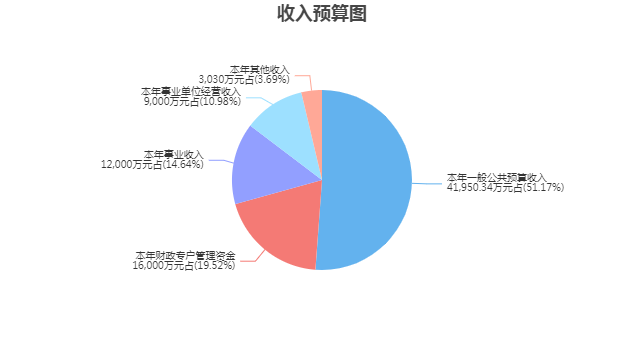 三、支出预算情况说明淮阴工学院2024年支出预算合计81,980.34万元，其中：基本支出55,125.34万元，占67.24%；项目支出26,855万元，占32.76%；事业单位经营支出0万元，占0%；上缴上级支出0万元，占0%；对附属单位补助支出0万元，占0%。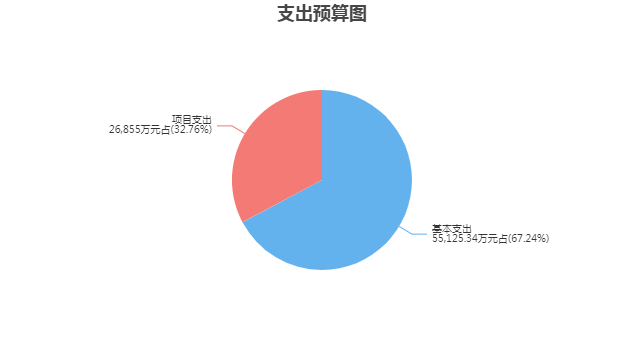 四、财政拨款收支预算总体情况说明淮阴工学院2024年度财政拨款收、支总预算41,950.34万元。与上年相比，财政拨款收、支总计各增加2,983.08万元，增长7.66%。主要原因是招生人数增加、人员增加，房补和公积金例行调整。五、财政拨款支出预算情况说明淮阴工学院2024年财政拨款预算支出41,950.34万元，占本年支出合计的51.17%。与上年相比，财政拨款支出增加2,983.08万元，增长7.66%。主要原因是人员增加。其中：（一）教育支出（类）普通教育（款）高等教育（项）支出34,442.98万元，与上年相比增加1,395.94万元，增长4.22%。主要原因是教学经费支出增加。（二）社会保障和就业支出（类）1.行政事业单位养老支出（款）机关事业单位基本养老保险缴费支出（项）支出4,286.57万元，与上年相比增加997.67万元，增长30.33%。主要原因是人员增加。2.行政事业单位养老支出（款）机关事业单位职业年金缴费支出（项）支出2,143.29万元，与上年相比增加498.84万元，增长30.33%。主要原因是人员增加。3.行政事业单位养老支出（款）其他行政事业单位养老支出（项）支出30.45万元，与上年相比增加30.45万元（去年预算数为0万元，无法计算增减比率）。主要原因是人员增加。（三）卫生健康支出（类）1.中医药（款）中医（民族医）药专项（项）支出0万元，与上年相比减少10万元，减少100%。主要原因是中医药（款）中医（民族医）药专项（项）支出本年无拨款。2.中医药事务（款）中医（民族医）药专项（项）支出5万元，与上年相比增加5万元（去年预算数为0万元，无法计算增减比率）。主要原因是本年新增江苏省中医药事业发展专项资金拨款比云年中医药（款）中医（民族医）药专项（项）资金少5万元。（四）住房保障支出（类）住房改革支出（款）提租补贴（项）支出1,042.05万元，与上年相比增加65.18万元，增长6.67%。主要原因是人员增加，住房公积金实行例行调整。六、财政拨款基本支出预算情况说明淮阴工学院2024年度财政拨款基本支出预算35,375.34万元，其中：（一）人员经费33,055.84万元。主要包括：基本工资、津贴补贴、绩效工资、机关事业单位基本养老保险缴费、职业年金缴费、其他社会保障缴费、离休费、退休费、医疗费补助。（二）公用经费2,319.5万元。主要包括：咨询费、水费、电费、维修（护）费、公务接待费、专用材料费、工会经费、福利费。七、一般公共预算支出预算情况说明淮阴工学院2024年一般公共预算财政拨款支出预算41,950.34万元，与上年相比增加2,983.08万元，增长7.66%。主要原因是人员增加。八、一般公共预算基本支出预算情况说明淮阴工学院2024年度一般公共预算财政拨款基本支出预算35,375.34万元，其中：（一）人员经费33,055.84万元。主要包括：基本工资、津贴补贴、绩效工资、机关事业单位基本养老保险缴费、职业年金缴费、其他社会保障缴费、离休费、退休费、医疗费补助。（二）公用经费2,319.5万元。主要包括：咨询费、水费、电费、维修（护）费、公务接待费、专用材料费、工会经费、福利费。九、一般公共预算“三公”经费、会议费、培训费支出预算情况说明淮阴工学院2024年度一般公共预算拨款安排的“三公”经费支出预算119.5万元，与上年预算数相同。其中，因公出国（境）费支出0万元，占“三公”经费的0%；公务用车购置及运行维护费支出0万元，占“三公”经费的0%；公务接待费支出119.5万元，占“三公”经费的100%。具体情况如下：1．因公出国（境）费预算支出0万元，与上年预算数相同。2．公务用车购置及运行维护费预算支出0万元。其中：（1）公务用车购置预算支出0万元，与上年预算数相同。（2）公务用车运行维护费预算支出0万元，与上年预算数相同。3．公务接待费预算支出119.5万元，与上年预算数相同。淮阴工学院2024年度一般公共预算拨款安排的会议费预算支出0万元，与上年预算数相同。淮阴工学院2024年度一般公共预算拨款安排的培训费预算支出0万元，与上年预算数相同。十、政府性基金预算支出预算情况说明淮阴工学院2024年政府性基金支出预算支出0万元。与上年预算数相同。十一、国有资本经营预算支出预算情况说明淮阴工学院2024年国有资本经营预算支出0万元。与上年预算数相同。十二、一般公共预算机关运行经费支出预算情况说明2024年本单位一般公共预算机关运行经费预算支出0万元，与上年预算数相同。十三、政府采购支出预算情况说明2024年度政府采购支出预算总额200万元，其中：拟采购货物支出200万元、拟采购工程支出0万元、拟采购服务支出0万元。十四、国有资产占用情况说明本单位共有车辆12辆，其中，副部（省）级及以上领导用车0辆、主要领导干部用车2辆、机要通信用车1辆、应急保障用车1辆、执法执勤用车0辆、特种专业技术用车0辆、离退休干部用车0辆，其他用车8辆；单价100万元（含）以上的设备18台（套）。十五、预算绩效目标设置情况说明2024年度，本单位整体支出纳入绩效目标管理，涉及财政性资金41,950.34万元；本单位共13个项目纳入绩效目标管理，涉及财政性资金合计6,575万元，占财政性资金(人员类和运转类中的公用经费项目支出除外)总额的比例为100%。第四部分 名词解释一、财政拨款：单位从同级财政部门取得的各类财政拨款，包括一般公共预算拨款、政府性基金预算拨款、国有资本经营预算拨款。二、财政专户管理资金：缴入财政专户、实行专项管理的高中以上学费、住宿费、高校委托培养费、函大、电大、夜大及短训班培训费等教育收费。三、单位资金：除财政拨款收入和财政专户管理资金以外的收入，包括事业收入（不含教育收费）、上级补助收入、附属单位上缴收入、事业单位经营收入及其他收入（包含债务收入、投资收益等）。四、基本支出：指为保障机构正常运转、完成工作任务而发生的人员支出和公用支出。五、项目支出：指在基本支出之外为完成特定工作任务和事业发展目标所发生的支出。六、“三公”经费：指部门用一般公共预算财政拨款安排的因公出国（境）费、公务用车购置及运行维护费和公务接待费。其中，因公出国（境）费反映单位公务出国（境）的住宿费、旅费、伙食补助费、杂费、培训费等支出；公务用车购置及运行维护费反映单位公务用车购置费、燃料费、维修费、过路过桥费、保险费、安全奖励费用等支出；公务接待费反映单位按规定开支的各类公务接待（含外宾接待）支出。七、机关运行经费：指行政单位（含参照公务员法管理的事业单位）使用一般公共预算安排的基本支出中的日常公用经费支出，包括办公及印刷费、邮电费、差旅费、会议费、福利费、日常维修费、专用材料及一般设备购置费、办公用房水电费、办公用房取暖费、办公用房物业管理费、公务用车运行维护费及其他费用等。八、教育支出(类)普通教育(款)高等教育(项)：反映各部门举办的普通本科（包括研究生）教育支出。政府各部门对社会组织等举办的普通本科高等院校（包括研究生）的资助，如捐赠、补贴等，也在本科目中反映。九、社会保障和就业支出(类)行政事业单位养老支出(款)机关事业单位基本养老保险缴费支出(项)：反映机关事业单位实施养老保险制度由单位缴纳的基本养老保险费支出。十、社会保障和就业支出(类)行政事业单位养老支出(款)机关事业单位职业年金缴费支出(项)：反映机关事业单位实施养老保险制度由单位实际缴纳的职业年金支出。(含职业年金补记支出。）十一、社会保障和就业支出(类)行政事业单位养老支出(款)其他行政事业单位养老支出(项)：反映除上述项目以外其他用于行政事业单位养老方面的支出。十二、卫生健康支出(类)中医药事务(款)中医（民族医）药专项(项)：反映中医（民族医）药方面的专项支出。十三、援助其他地区支出(类)其他支出(款)：反映援助其他地区资金中除上述项目以外的其他支出。十四、住房保障支出(类)住房改革支出(款)住房公积金(项)：反映行政事业单位按人力资源和社会保障部、财政部规定的基本工资和津贴补贴以及规定比例为职工缴纳的住房公积金。十五、住房保障支出(类)住房改革支出(款)提租补贴(项)：反映按房改政策规定的标准，行政事业单位向职工（含离退休人员）发放的租金补贴。2024年度淮阴工学院单位预算公开公开01表公开01表公开01表公开01表公开01表收支总表收支总表收支总表收支总表收支总表单位：淮阴工学院单位：淮阴工学院单位：淮阴工学院单位：万元单位：万元收入收入支出支出支出项目预算数项目项目预算数一、一般公共预算拨款收入41,950.34一、一般公共服务支出一、一般公共服务支出二、政府性基金预算拨款收入二、外交支出二、外交支出三、国有资本经营预算拨款收入三、国防支出三、国防支出四、财政专户管理资金收入16,000.00四、公共安全支出四、公共安全支出五、事业收入12,000.00五、教育支出五、教育支出63,143.13六、事业单位经营收入9,000.00六、科学技术支出六、科学技术支出七、上级补助收入七、文化旅游体育与传媒支出七、文化旅游体育与传媒支出八、附属单位上缴收入八、社会保障和就业支出八、社会保障和就业支出6,460.31九、其他收入3,030.00九、社会保险基金支出九、社会保险基金支出十、卫生健康支出十、卫生健康支出5.00十一、节能环保支出十一、节能环保支出十二、城乡社区支出十二、城乡社区支出十三、农林水支出十三、农林水支出十四、交通运输支出十四、交通运输支出十五、资源勘探工业信息等支出十五、资源勘探工业信息等支出十六、商业服务业等支出十六、商业服务业等支出十七、金融支出十七、金融支出十八、援助其他地区支出 十八、援助其他地区支出 十九、自然资源海洋气象等支出十九、自然资源海洋气象等支出二十、住房保障支出二十、住房保障支出12,371.90二十一、粮油物资储备支出二十一、粮油物资储备支出二十二、国有资本经营预算支出二十二、国有资本经营预算支出二十三、灾害防治及应急管理支出二十三、灾害防治及应急管理支出二十四、预备费二十四、预备费二十五、其他支出二十五、其他支出二十六、转移性支出二十六、转移性支出二十七、债务还本支出二十七、债务还本支出二十八、债务付息支出二十八、债务付息支出二十九、债务发行费用支出二十九、债务发行费用支出三十、抗疫特别国债安排的支出三十、抗疫特别国债安排的支出本年收入合计81,980.34本年支出合计本年支出合计81,980.34上年结转结余年终结转结余年终结转结余收入总计81,980.34支出总计支出总计81,980.34公开02表公开02表公开02表公开02表公开02表公开02表公开02表公开02表公开02表公开02表公开02表公开02表公开02表公开02表公开02表公开02表公开02表公开02表公开02表收入总表收入总表收入总表收入总表收入总表收入总表收入总表收入总表收入总表收入总表收入总表收入总表收入总表收入总表收入总表收入总表收入总表收入总表收入总表单位：淮阴工学院单位：淮阴工学院单位：淮阴工学院单位：淮阴工学院单位：淮阴工学院单位：淮阴工学院单位：淮阴工学院单位：淮阴工学院单位：淮阴工学院单位：淮阴工学院单位：淮阴工学院单位：淮阴工学院单位：淮阴工学院单位：万元单位：万元单位：万元单位：万元单位：万元单位：万元单位代码单位名称合计本年收入本年收入本年收入本年收入本年收入本年收入本年收入本年收入本年收入本年收入上年结转结余上年结转结余上年结转结余上年结转结余上年结转结余上年结转结余单位代码单位名称合计小计一般公共预算政府性基金预算国有资本经营预算财政专户管理资金事业收入事业单位经营收入上级补助收入附属单位上缴收入其他收入小计一般公共预算政府性基金预算国有资本经营预算财政专户管理资金单位资金合计合计81,980.3481,980.3441,950.3416,000.0012,000.009,000.003,030.00  168049淮阴工学院81,980.3481,980.3441,950.3416,000.0012,000.009,000.003,030.00公开03表公开03表公开03表公开03表公开03表公开03表公开03表公开03表支出总表支出总表支出总表支出总表支出总表支出总表支出总表支出总表单位：淮阴工学院单位：淮阴工学院单位：淮阴工学院单位：淮阴工学院单位：淮阴工学院单位：淮阴工学院单位：万元单位：万元科目编码科目名称合计基本支出项目支出事业单位经营支出上缴上级支出对附属单位补助支出合计合计81,980.3455,125.3426,855.00205教育支出63,143.1336,293.1317,670.00  20502普通教育63,143.1336,293.1317,670.00    2050205高等教育63,143.1336,293.1317,670.00208社会保障和就业支出6,460.316,460.31  20805行政事业单位养老支出6,460.316,460.31    2080505机关事业单位基本养老保险缴费支出4,286.574,286.57    2080506机关事业单位职业年金缴费支出2,143.292,143.29    2080599其他行政事业单位养老支出30.4530.45210卫生健康支出5.005.00  21017中医药事务5.005.00    2101704中医（民族医）药专项5.005.00221住房保障支出12,371.9012,371.90  22102住房改革支出12,371.9012,371.90    2210201住房公积金3,578.603,578.60    2210202提租补贴8,793.308,793.309,180.009,180.00公开04表公开04表公开04表公开04表财政拨款收支总表财政拨款收支总表财政拨款收支总表财政拨款收支总表单位：淮阴工学院单位：淮阴工学院单位：淮阴工学院单位：万元收	入收	入支	出支	出项	目预算数项目预算数一、本年收入41,950.34一、本年支出41,950.34（一）一般公共预算拨款41,950.34（一）一般公共服务支出（二）政府性基金预算拨款（二）外交支出（三）国有资本经营预算拨款（三）国防支出二、上年结转（四）公共安全支出（一）一般公共预算拨款（五）教育支出34,442.98（二）政府性基金预算拨款（六）科学技术支出（三）国有资本经营预算拨款（七）文化旅游体育与传媒支出（八）社会保障和就业支出6,460.31（九）社会保险基金支出（十）卫生健康支出5.00（十一）节能环保支出（十二）城乡社区支出（十三）农林水支出（十四）交通运输支出（十五）资源勘探工业信息等支出（十六）商业服务业等支出（十七）金融支出（十八）援助其他地区支出 （十九）自然资源海洋气象等支出（二十）住房保障支出1,042.05（二十一）粮油物资储备支出（二十二）国有资本经营预算支出（二十三）灾害防治及应急管理支出（二十四）预备费（二十五）其他支出（二十六）转移性支出（二十七）债务还本支出（二十八）债务付息支出（二十九）债务发行费用支出（三十）抗疫特别国债安排的支出二、年终结转结余收入总计41,950.34支出总计41,950.34公开05表公开05表公开05表公开05表公开05表公开05表公开05表财政拨款支出表（功能科目）财政拨款支出表（功能科目）财政拨款支出表（功能科目）财政拨款支出表（功能科目）财政拨款支出表（功能科目）财政拨款支出表（功能科目）财政拨款支出表（功能科目）单位：淮阴工学院单位：淮阴工学院单位：淮阴工学院单位：淮阴工学院单位：淮阴工学院单位：淮阴工学院单位：万元科目编码科目名称合计基本支出基本支出基本支出项目支出科目编码科目名称合计小计人员经费公用经费项目支出合计合计41,950.3435,375.3433,055.842,319.506,575.00205教育支出34,442.9827,872.9825,553.482,319.506,570.00  20502普通教育34,442.9827,872.9825,553.482,319.506,570.00    2050205高等教育34,442.9827,872.9825,553.482,319.506,570.00208社会保障和就业支出6,460.316,460.316,460.31  20805行政事业单位养老支出6,460.316,460.316,460.31    2080505机关事业单位基本养老保险缴费支出4,286.574,286.574,286.57    2080506机关事业单位职业年金缴费支出2,143.292,143.292,143.29    2080599其他行政事业单位养老支出30.4530.4530.45210卫生健康支出5.005.00  21017中医药事务5.005.00    2101704中医（民族医）药专项5.005.00221住房保障支出1,042.051,042.051,042.05  22102住房改革支出1,042.051,042.051,042.05    2210202提租补贴1,042.051,042.051,042.05公开06表公开06表公开06表公开06表公开06表财政拨款基本支出表（经济科目）财政拨款基本支出表（经济科目）财政拨款基本支出表（经济科目）财政拨款基本支出表（经济科目）财政拨款基本支出表（经济科目）单位：淮阴工学院单位：淮阴工学院单位：淮阴工学院单位：淮阴工学院单位：万元部门预算支出经济分类科目部门预算支出经济分类科目本年财政拨款基本支出本年财政拨款基本支出本年财政拨款基本支出科目编码科目名称合计人员经费公用经费合计合计35,375.3433,055.842,319.50301工资福利支出31,979.3031,979.30  30101基本工资8,135.068,135.06  30102津贴补贴943.96943.96  30107绩效工资14,516.1514,516.15  30108机关事业单位基本养老保险缴费4,286.574,286.57  30109职业年金缴费2,143.292,143.29  30112其他社会保障缴费1,954.271,954.27302商品和服务支出2,319.502,319.50  30203咨询费100.00100.00  30205水费300.00300.00  30206电费800.00800.00  30213维修（护）费50.0050.00  30217公务接待费119.50119.50  30218专用材料费300.00300.00  30228工会经费150.00150.00  30229福利费500.00500.00303对个人和家庭的补助1,076.541,076.54  30301离休费26.6126.61  30302退休费1,045.891,045.89  30307医疗费补助4.044.04公开07表公开07表公开07表公开07表公开07表公开07表公开07表一般公共预算支出表一般公共预算支出表一般公共预算支出表一般公共预算支出表一般公共预算支出表一般公共预算支出表一般公共预算支出表单位：淮阴工学院单位：淮阴工学院单位：淮阴工学院单位：淮阴工学院单位：淮阴工学院单位：淮阴工学院单位：万元科目编码科目名称合计基本支出基本支出基本支出项目支出科目编码科目名称合计小计人员经费公用经费项目支出合计合计41,950.3435,375.3433,055.842,319.506,575.00205教育支出34,442.9827,872.9825,553.482,319.506,570.00  20502普通教育34,442.9827,872.9825,553.482,319.506,570.00    2050205高等教育34,442.9827,872.9825,553.482,319.506,570.00208社会保障和就业支出6,460.316,460.316,460.31  20805行政事业单位养老支出6,460.316,460.316,460.31    2080505机关事业单位基本养老保险缴费支出4,286.574,286.574,286.57    2080506机关事业单位职业年金缴费支出2,143.292,143.292,143.29    2080599其他行政事业单位养老支出30.4530.4530.45210卫生健康支出5.005.00  21017中医药事务5.005.00    2101704中医（民族医）药专项5.005.00221住房保障支出1,042.051,042.051,042.05  22102住房改革支出1,042.051,042.051,042.05    2210202提租补贴1,042.051,042.051,042.05公开08表公开08表公开08表公开08表公开08表一般公共预算基本支出表一般公共预算基本支出表一般公共预算基本支出表一般公共预算基本支出表一般公共预算基本支出表单位：淮阴工学院单位：淮阴工学院单位：淮阴工学院单位：淮阴工学院单位：万元部门预算支出经济分类科目部门预算支出经济分类科目本年一般公共预算基本支出本年一般公共预算基本支出本年一般公共预算基本支出科目编码科目名称合计人员经费公用经费合计合计35,375.3433,055.842,319.50301工资福利支出31,979.3031,979.30  30101基本工资8,135.068,135.06  30102津贴补贴943.96943.96  30107绩效工资14,516.1514,516.15  30108机关事业单位基本养老保险缴费4,286.574,286.57  30109职业年金缴费2,143.292,143.29  30112其他社会保障缴费1,954.271,954.27302商品和服务支出2,319.502,319.50  30203咨询费100.00100.00  30205水费300.00300.00  30206电费800.00800.00  30213维修（护）费50.0050.00  30217公务接待费119.50119.50  30218专用材料费300.00300.00  30228工会经费150.00150.00  30229福利费500.00500.00303对个人和家庭的补助1,076.541,076.54  30301离休费26.6126.61  30302退休费1,045.891,045.89  30307医疗费补助4.044.04公开09表公开09表公开09表公开09表公开09表公开09表公开09表公开09表一般公共预算“三公”经费、会议费、培训费支出表一般公共预算“三公”经费、会议费、培训费支出表一般公共预算“三公”经费、会议费、培训费支出表一般公共预算“三公”经费、会议费、培训费支出表一般公共预算“三公”经费、会议费、培训费支出表一般公共预算“三公”经费、会议费、培训费支出表一般公共预算“三公”经费、会议费、培训费支出表一般公共预算“三公”经费、会议费、培训费支出表单位：淮阴工学院单位：淮阴工学院单位：淮阴工学院单位：淮阴工学院单位：淮阴工学院单位：淮阴工学院单位：万元单位：万元“三公”经费合计因公出国（境）费公务用车购置及运行维护费公务用车购置及运行维护费公务用车购置及运行维护费公务接待费会议费培训费“三公”经费合计因公出国（境）费小计公务用车购置费公务用车运行维护费公务接待费会议费培训费119.500.000.000.000.00119.500.000.00公开10表公开10表公开10表公开10表公开10表政府性基金预算支出表政府性基金预算支出表政府性基金预算支出表政府性基金预算支出表政府性基金预算支出表单位：淮阴工学院单位：淮阴工学院单位：淮阴工学院单位：淮阴工学院单位：万元科目编码科目名称本年政府性基金预算支出本年政府性基金预算支出本年政府性基金预算支出科目编码科目名称合计基本支出项目支出合计公开11表公开11表公开11表公开11表公开11表国有资本经营预算支出预算表国有资本经营预算支出预算表国有资本经营预算支出预算表国有资本经营预算支出预算表国有资本经营预算支出预算表单位：淮阴工学院单位：淮阴工学院单位：淮阴工学院单位：淮阴工学院单位：万元项    目项    目本年支出合计基本支出  项目支出功能分类科目编码科目名称本年支出合计基本支出  项目支出栏次栏次123合计合计公开12表公开12表公开12表公开12表一般公共预算机关运行经费支出预算表一般公共预算机关运行经费支出预算表一般公共预算机关运行经费支出预算表一般公共预算机关运行经费支出预算表单位：淮阴工学院单位：淮阴工学院单位：淮阴工学院单位：万元科目编码科目名称机关运行经费支出机关运行经费支出合计合计公开13表公开13表公开13表公开13表公开13表公开13表公开13表公开13表公开13表公开13表政府采购支出表政府采购支出表政府采购支出表政府采购支出表政府采购支出表政府采购支出表政府采购支出表政府采购支出表政府采购支出表政府采购支出表单位：淮阴工学院单位：淮阴工学院单位：淮阴工学院单位：淮阴工学院单位：淮阴工学院单位：万元采购品目大类专项名称经济科目采购品目名称采购组织形式资金来源资金来源资金来源资金来源总计采购品目大类专项名称经济科目采购品目名称采购组织形式一般公共预算资金政府性基金其他资金上年结转和结余资金总计合计200.00200.00货物200.00200.00  淮阴工学院200.00200.00设备购置专用设备购置组合家具集中采购200.00200.00